Приложение 1. Пример фотографий, сделанных во время экскурсии для дальнейших бесед с детьми.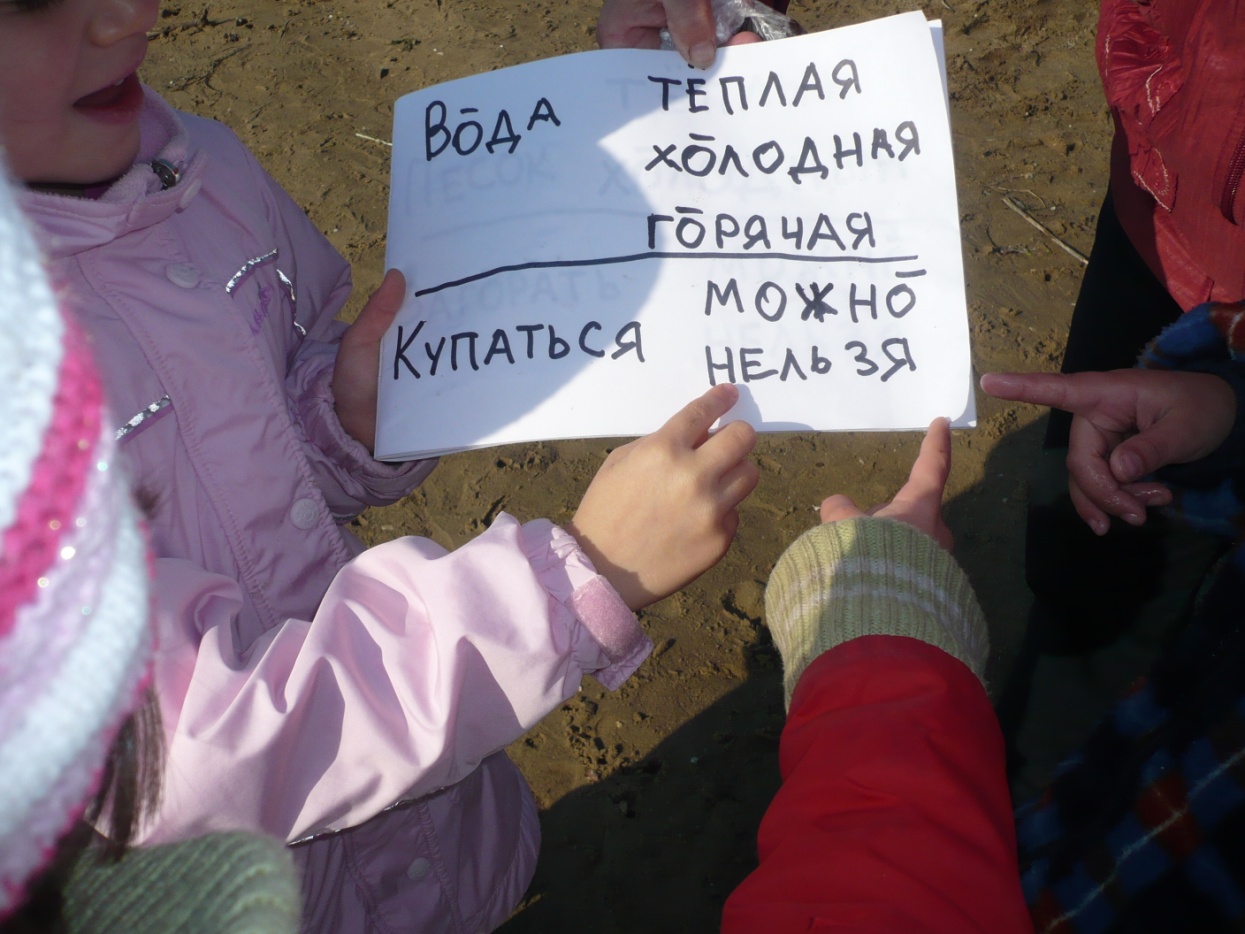 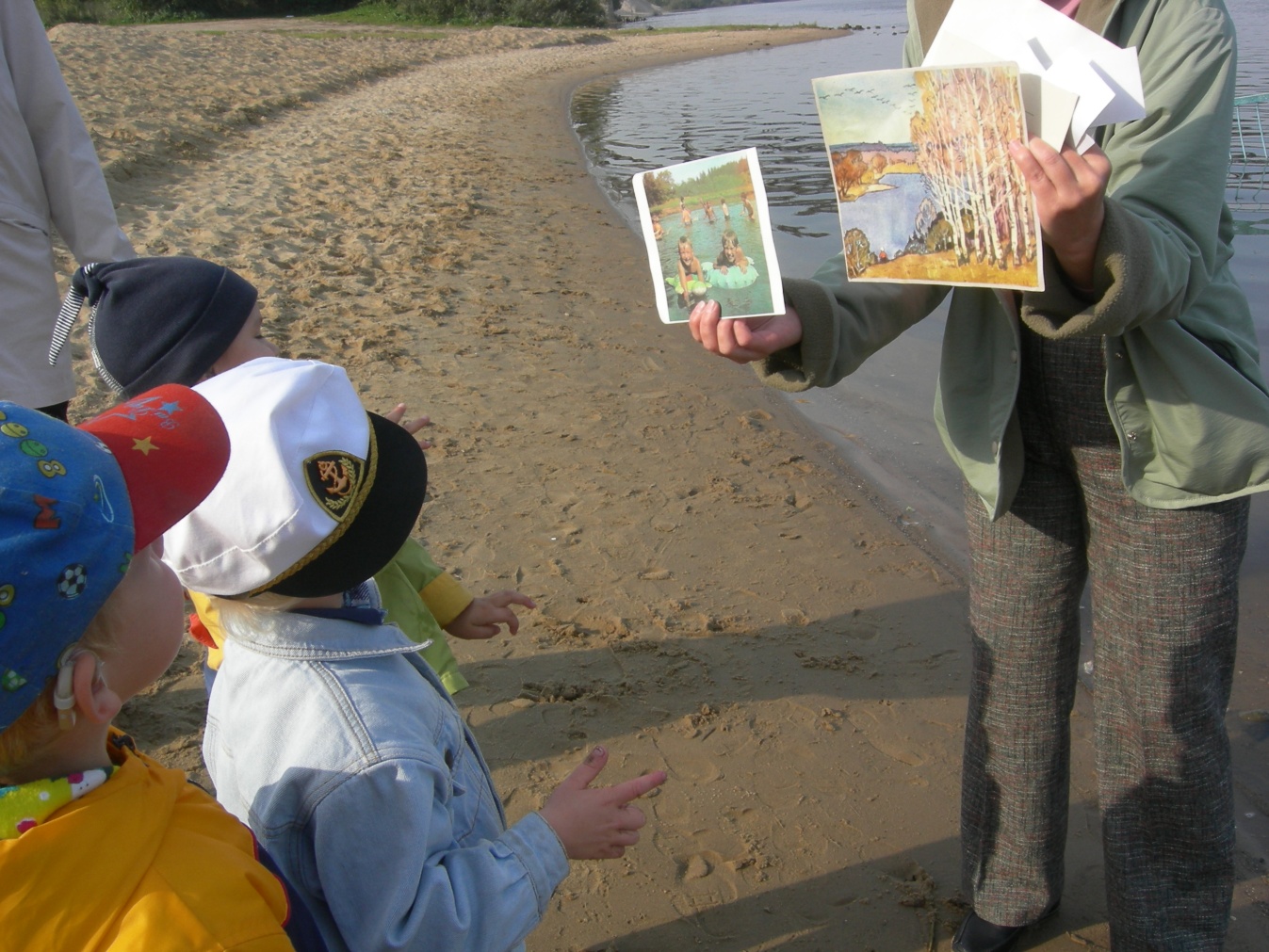 